PÁGINAS INTERESANTES PARA NUESTROS ALUMNOS DE CUARTOS MEDIOS.http://www.demre.cl/http://www.orientacionvocacional.cl/http://ww2.educarchile.cl/Portal.Basehttp://www.puntajenacional.cl/http://www.aprendolibre.com/www.aprendoemprendo.cl/http://www.gratuidad.cl/ http://www.carrerasuniversitarias.cl/www.icel.cl/carreras-tecnicaswww.carrerastecnicasucen.clhttps://www.unap.cl/admision/2016/tecnicas.htmwww.cursosycarreras.cl/carreras-cortas-T-3www.queestudiarenchile.com/www.educacion2020.cl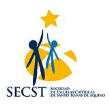 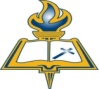 Dirección de convivencia escolarDepartamento de Orientación y psicología enseñanza media.